CADARESE (ITA)3 ½-Zimmer-Erdgeschoss-Wohnungan sonniger und schöner Aussichtslage bei einer Therme…………………………………………………………………………………………………………..…………….……….appartamento PT di 3 ½ localiOosizione soleggiata e con bella vista vicino delle Terme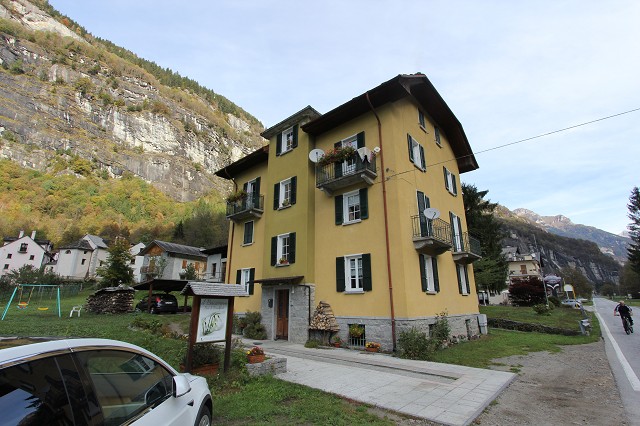                                                 4180/2845Fr. 170‘000.--Ubicazione     Regione: VerbaniaLocalità: I-28866 Cadarese Premia, Cadarese 32Tipo dell’immobile: appartamento piano terra di 3 ½ locali Superficie abitabile: ca. 93 m2 lordo o 68 m2 netto e 20 m2 cantinaAnno di costruzione: ca. 1960Ristrutturazione: siPiano: piano terraPosteggi: siLocali: 3Doccia/WC: 1                             Riscaldamento: gasPavimenti: piastrelle e legnoPosizione: molto tranquilla e soleggiata  Vista lago: noPossibilità d’acquisti: siScuole: siMezzi pubblici: si                                        Distanza prossima città: 20 kmDistanza autostrada: 15 kmDescrizione dell’immobile    Quest’appartamento piano terra di 3 1/2 locali è situato in una posizione tranquilla nel comune Premia, Frazione Cadarese 32 nella Valle Formazza nel nord di Domodossola.L’edificio di 3 appartamenti è stato è del ca. 1960 e si trova come l’appartamento in buono stato e è ben abitabile. L’appartamento comprende un atrio, una cucina abitabile, un soggiorno, due camere e una doccia/WC. Ci sono un ripostiglio e due cantine a disposizione. L’esterno comprende un giardino/cortile. Una bella vista estende sulle montagne. L’appartamento è ideale per le vacanze con le terme di Premia molto vicino. Si può fare tanti escursioni e passeggiate o sciare nelle montagne. Anche abitazione primaria è possibile.L’immobile è raggiungibile in macchina. Al meno un posteggio esterno è a disposizione. A 300 m si trovano le terme di Premia. Il tragitto per Domodossola dura ca. 20 minuti. L’autostrada dista 15 km. Locarno è raggiungibile in 90 minuti. Il luogo è anche raggiungibile con il bus. Scuole e negozio sono a Premia.Objekangaben:Region:Ortschaft: I-28866 Cadarese Premia / Cadarese 32Objekt Typ: 3 ½-Zimmer-EG-WohnungWohnfläche: 93 m2 brutto oder 68 m2 nettoKeller: 20 m2Baujahr: um 1960Renovationen: jaStockwerk: Hochparterre Wohnfläche: Parkplätze: 1 AussenparkplatzDusche/WC: 1Heizung: GasBodenbelag Wohnen: PlattenBodenbelag Schlafbereich: HolzLage: sonnige, ruhige AussichtslageEinkaufsmöglichkeiten: jaOeffentliche Verkehrsmittel: jaDistanz zur nächsten Stadt: ca. 20kmDistanz zur CH Grenze: ca. 50km (Camedò)Distanz Autobahn: ca. 15kmObjektbeschreibung: Diese 3 ½-Zimmer-Wohnung liegt im Hochparterre eines Dreifamilienhauses in Premia, Cadarese 32, im Valle Formazza, nördlich von Domodossola.Die ca. 1960 erbaute Wohnung befindet sich in einem guten Zustand und kann jederzeit bewohnt werden. Die Wohnung verfügt über einen praktischen Grundriss und wirkt hell und wohnlich. Sie verfügt über eine Dusche/WC, zwei Schlafzimmer, Wohnküche mit Kamin, Wohnraum sowie über ein grosszügiges Entrée. Zur Wohnung gehört ein grosser Abstellraum und zwei Kellerräume. Von der Umgebung ist ein Bereich der Wohnung zugeteilt. Von hier geniesst man einen schönen Ausblick auf die umliegenden Berge. In unmittelbarer Nähe befindet sich die Terme von Premia. Dies ist ein idealer Ferienort mit vielen Wandermöglichkeiten und dem Wellnessangebot der Termen. Die Wohnung kann auch als Hauptwohnsitz genutzt werden. Die Wohnung ist mit dem Auto gut erreichbar. Es steht mindestens ein Aussenparkplatz zur Verfügung. In ca. einer Stunde erreicht man in Borgnone/Camedo die Schweizer Grenze. In 1 ½ Fahrstunden gelangt  man nach Locarno. Es besteht eine Busverbindung nach Domodossola, die nächste Stadt mit grösseren Einkaufszentren. Schulen und Einkaufsmöglichkeiten befinden sich im näheren Umkreis.                     Eingang, Küche, Ess-/Wohnzimmer        entrata, cucina, soggiorno/pranzo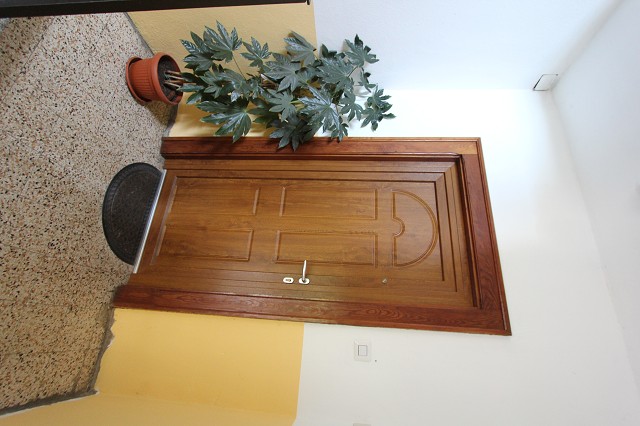 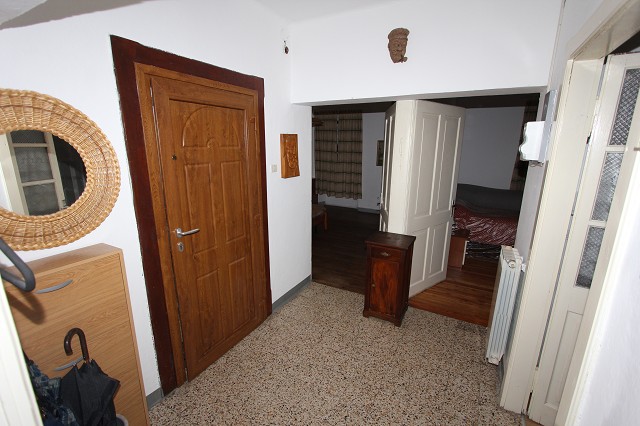 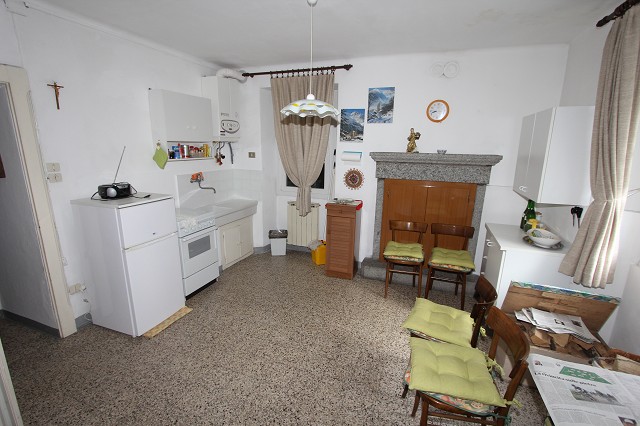 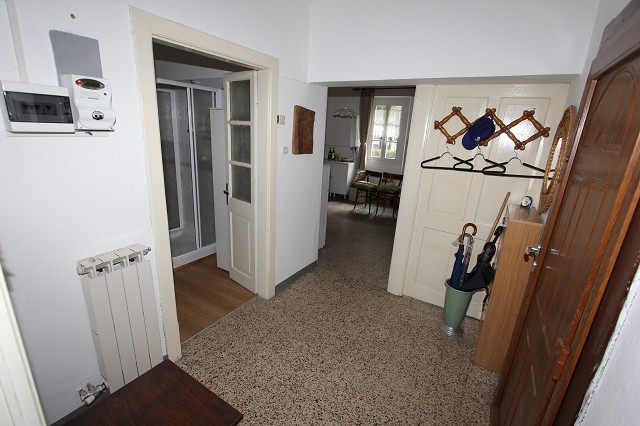 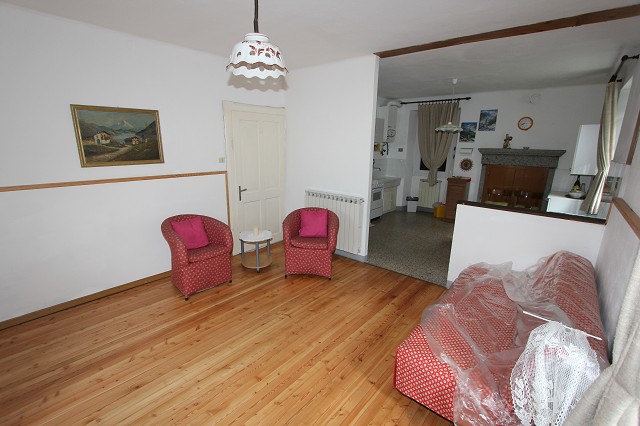 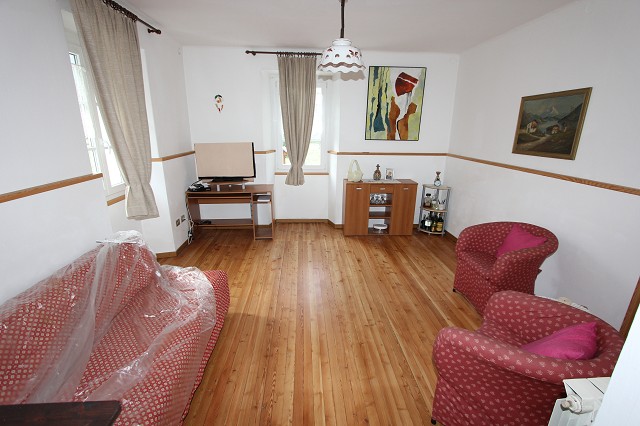             Dusche/WC, 2 Schlafzimmer und Garten        doccia/WC, 2 camere e giardino 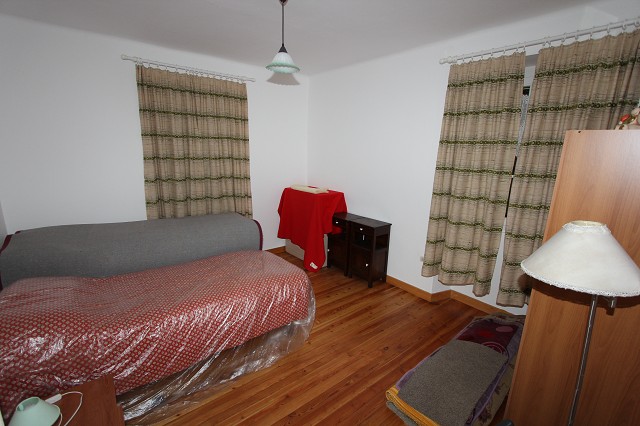 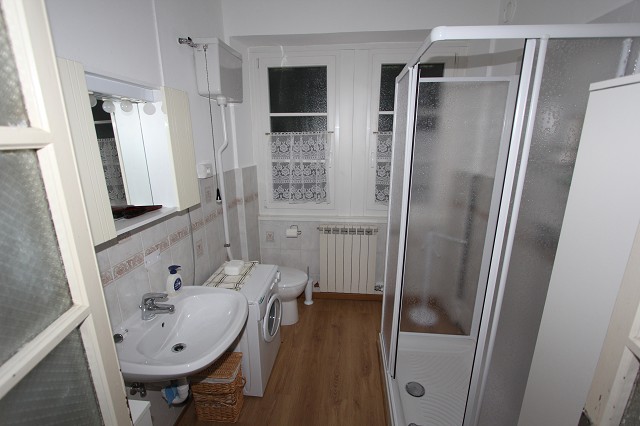 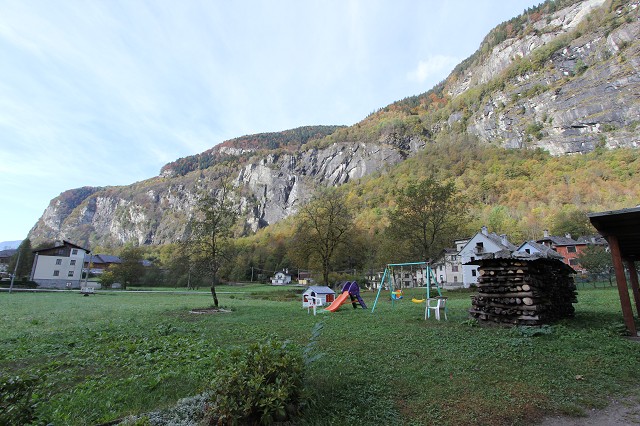 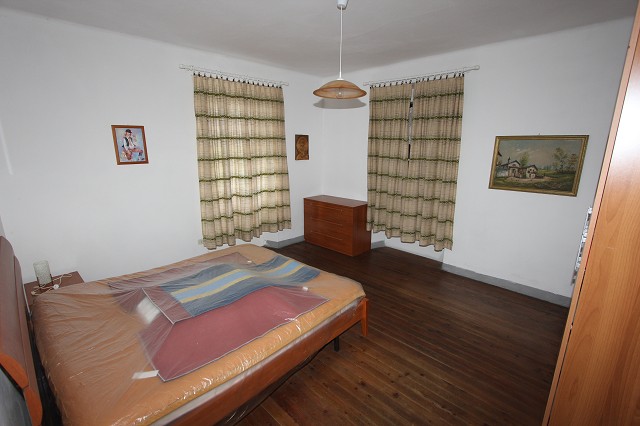 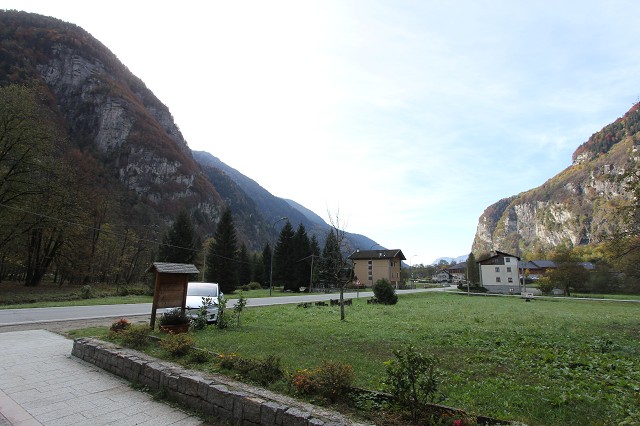 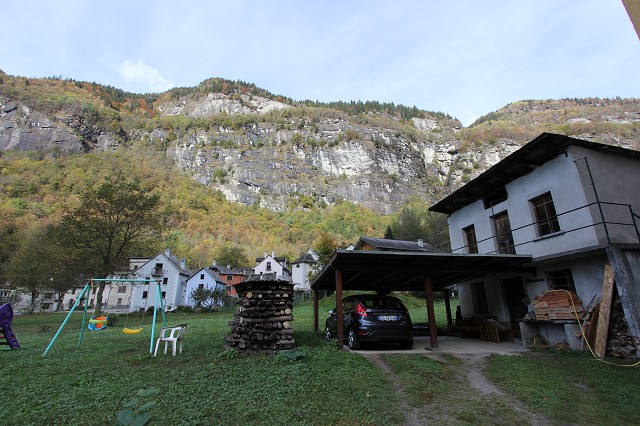       	                                                Google Street View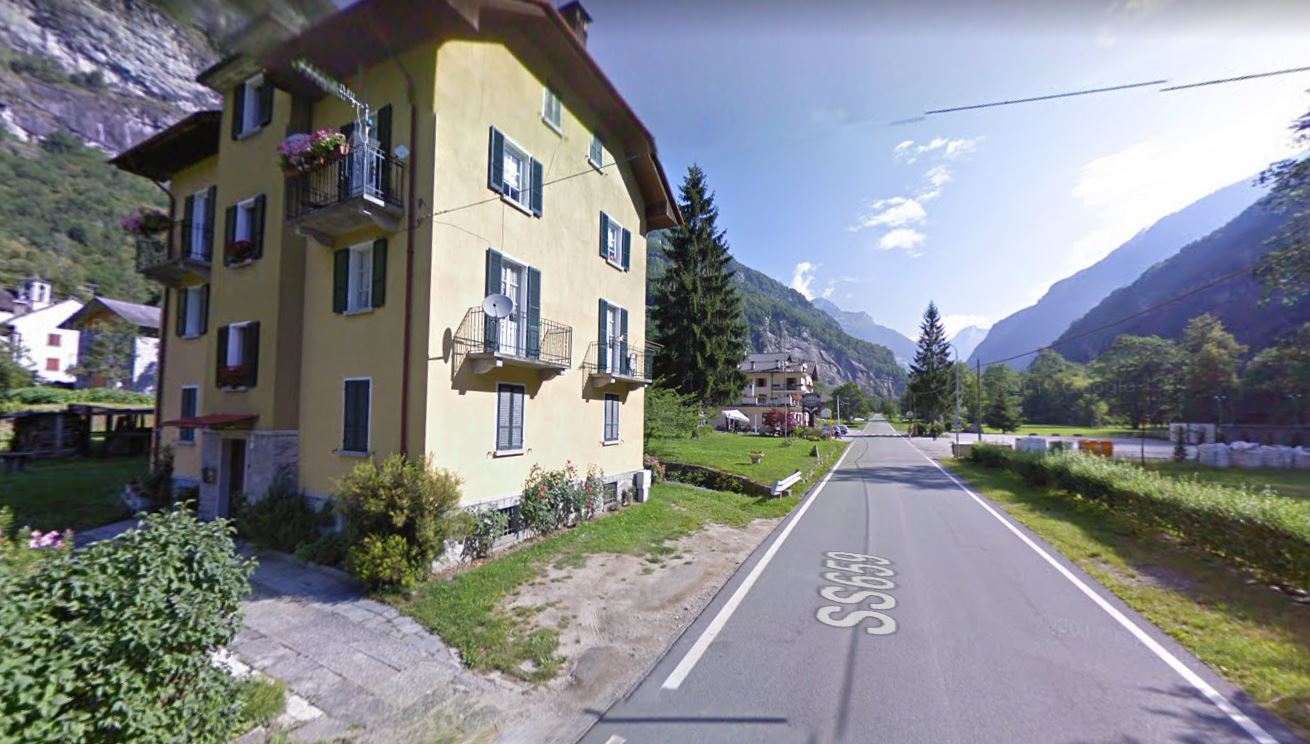 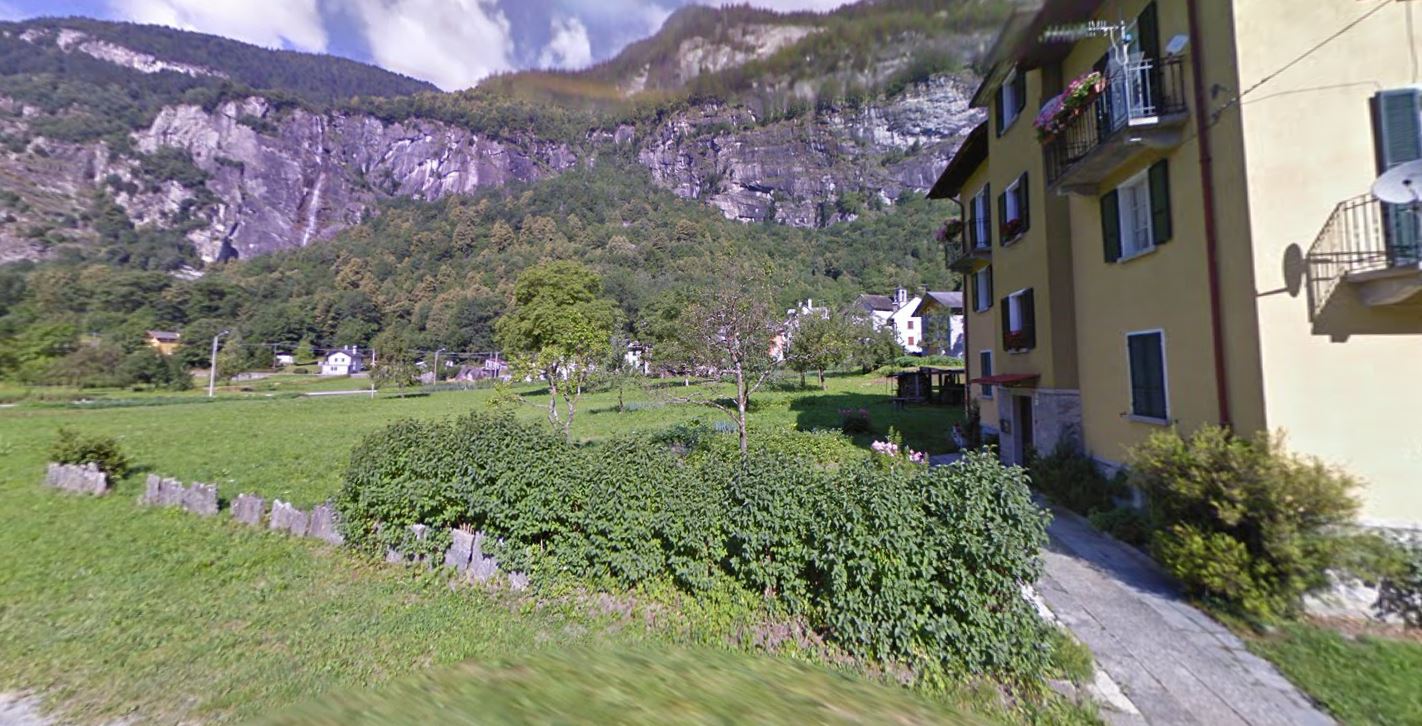 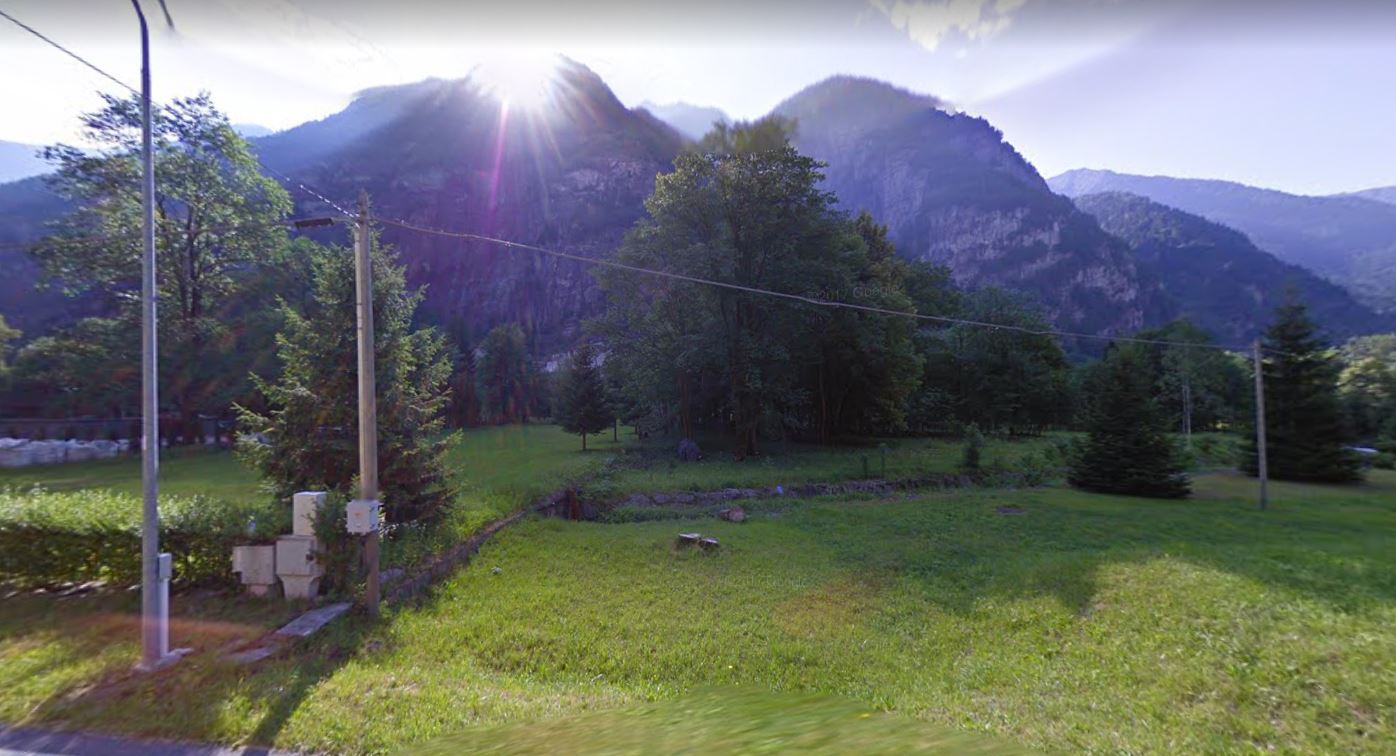 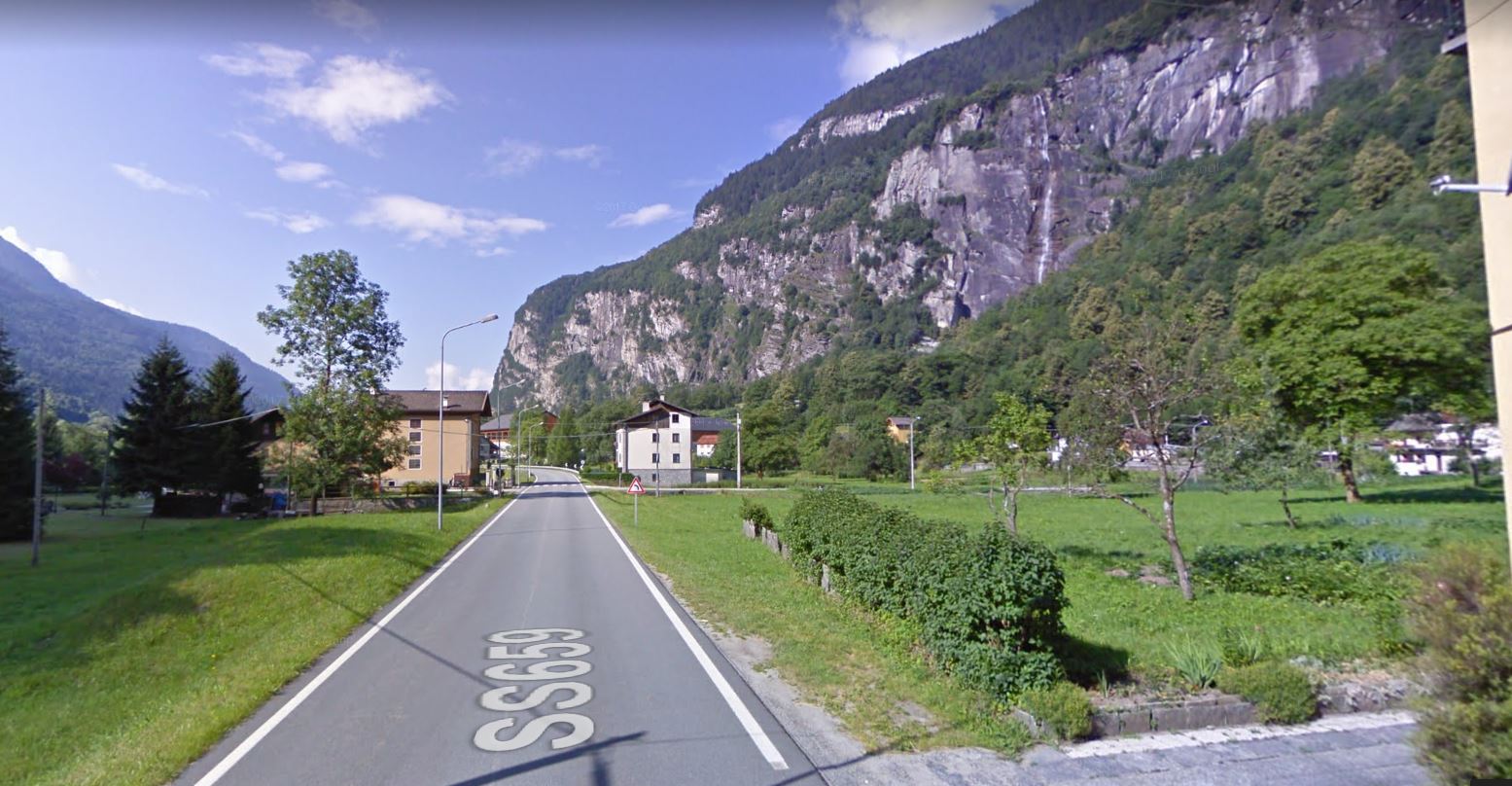 Terme Premia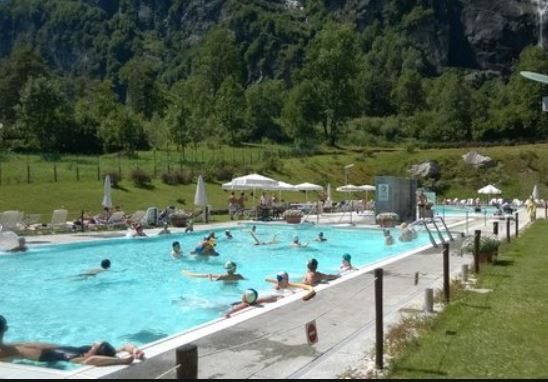 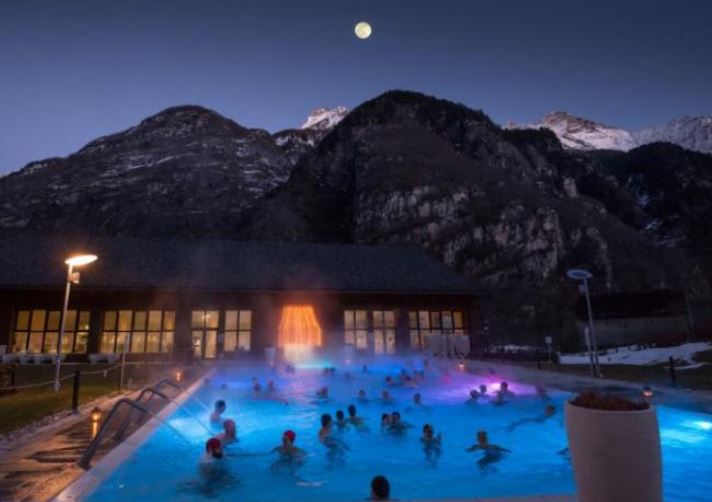   TICINO | Ascona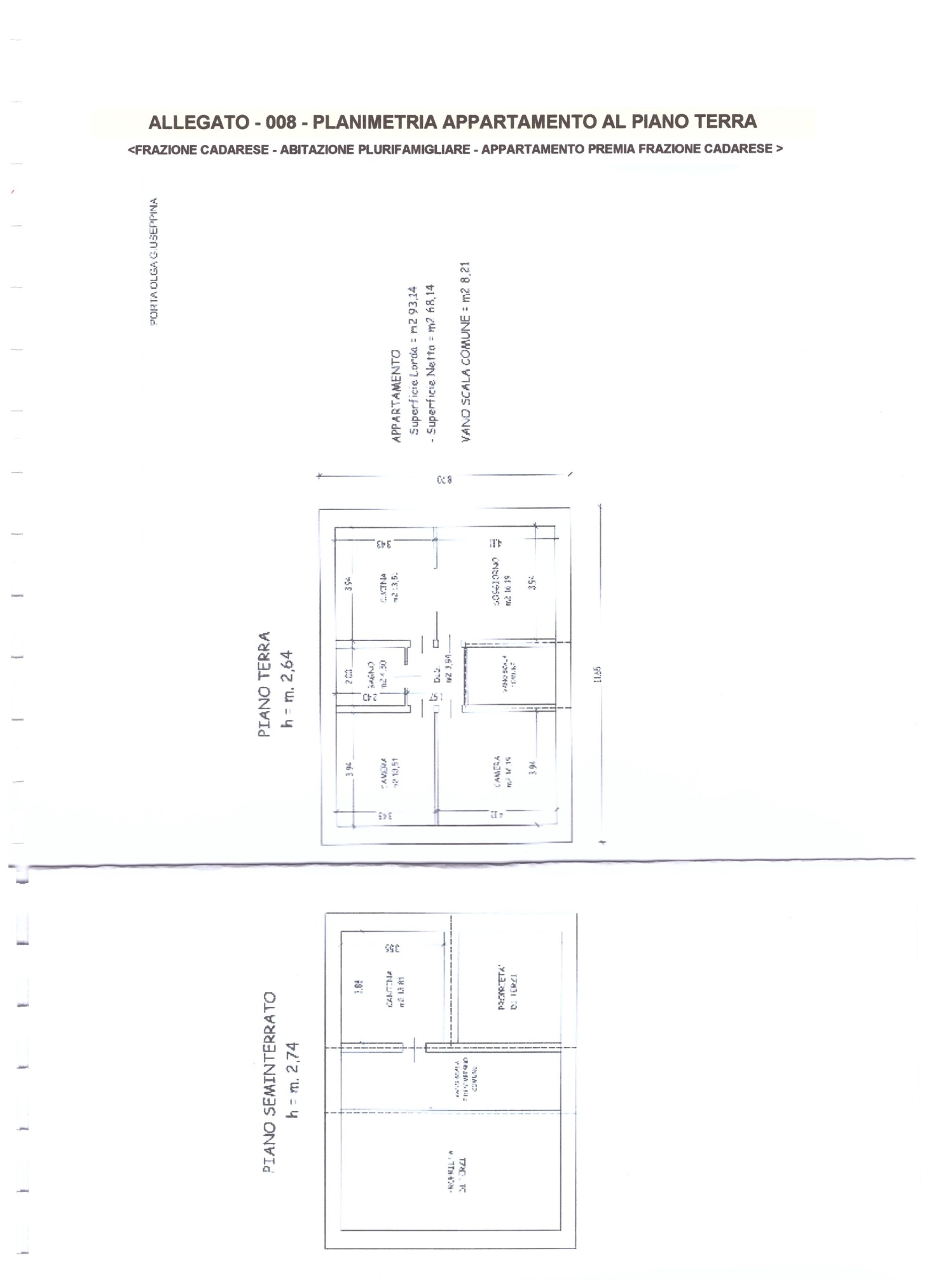 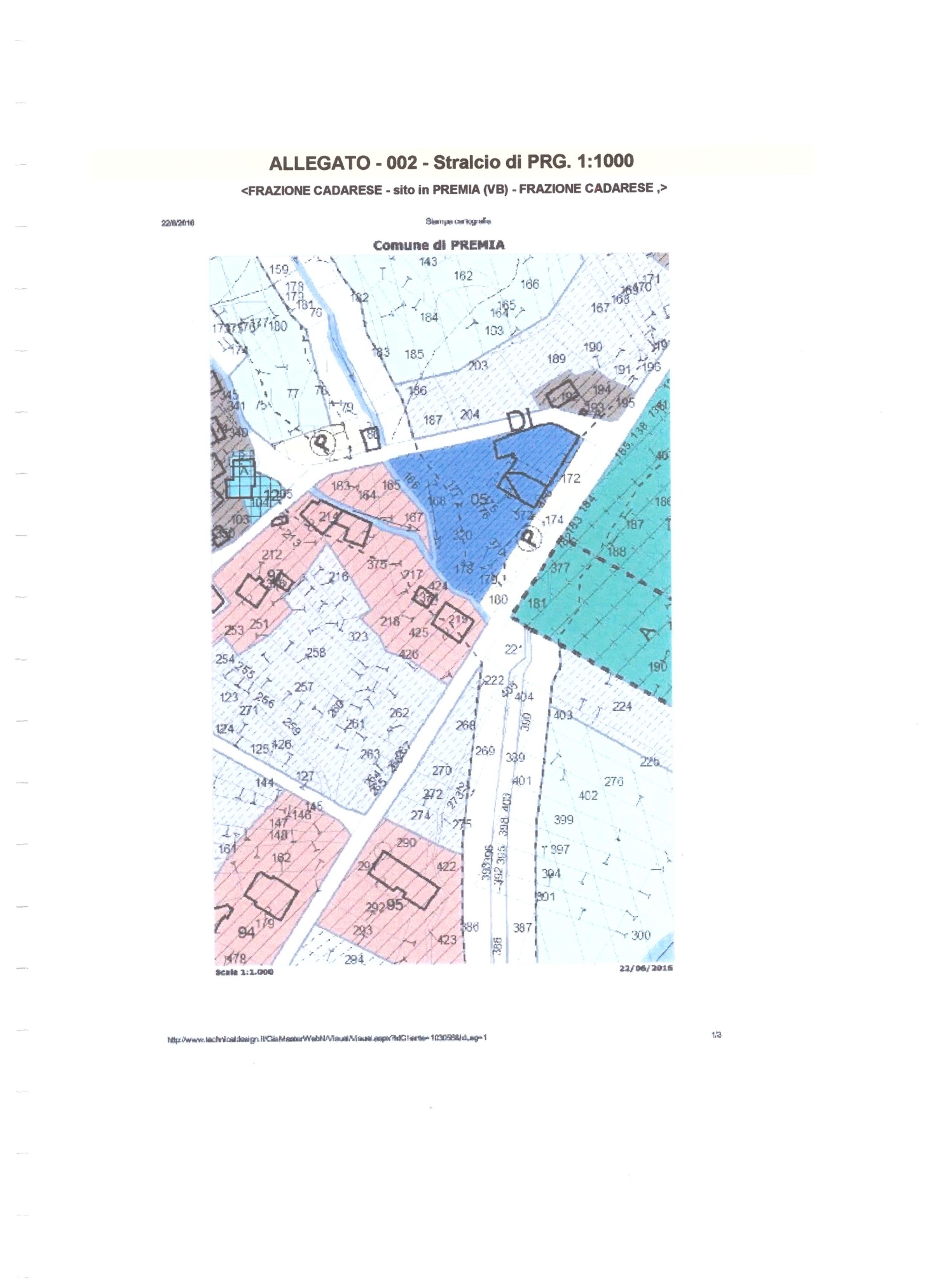 Grundstück / map. Nr. 219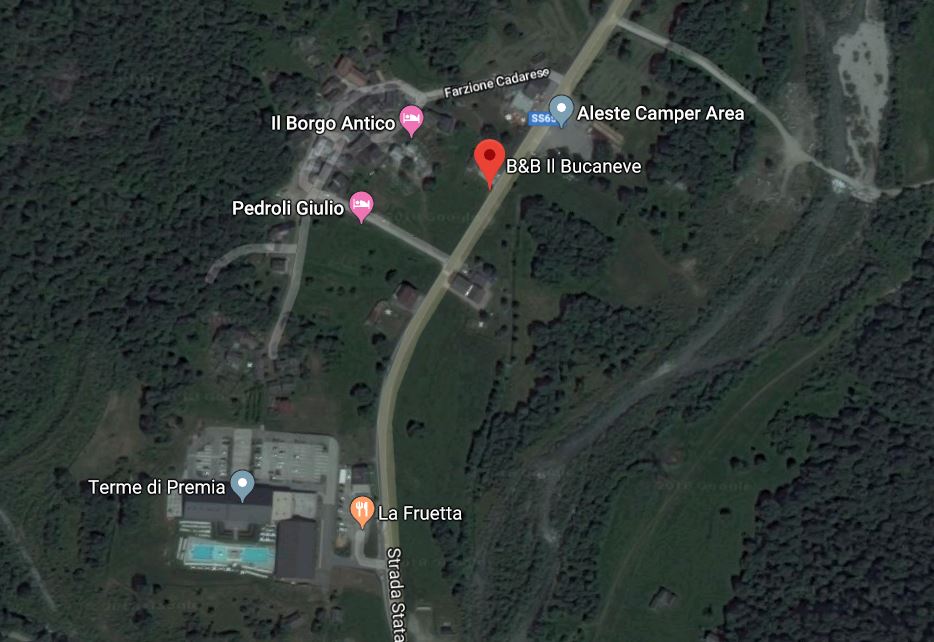 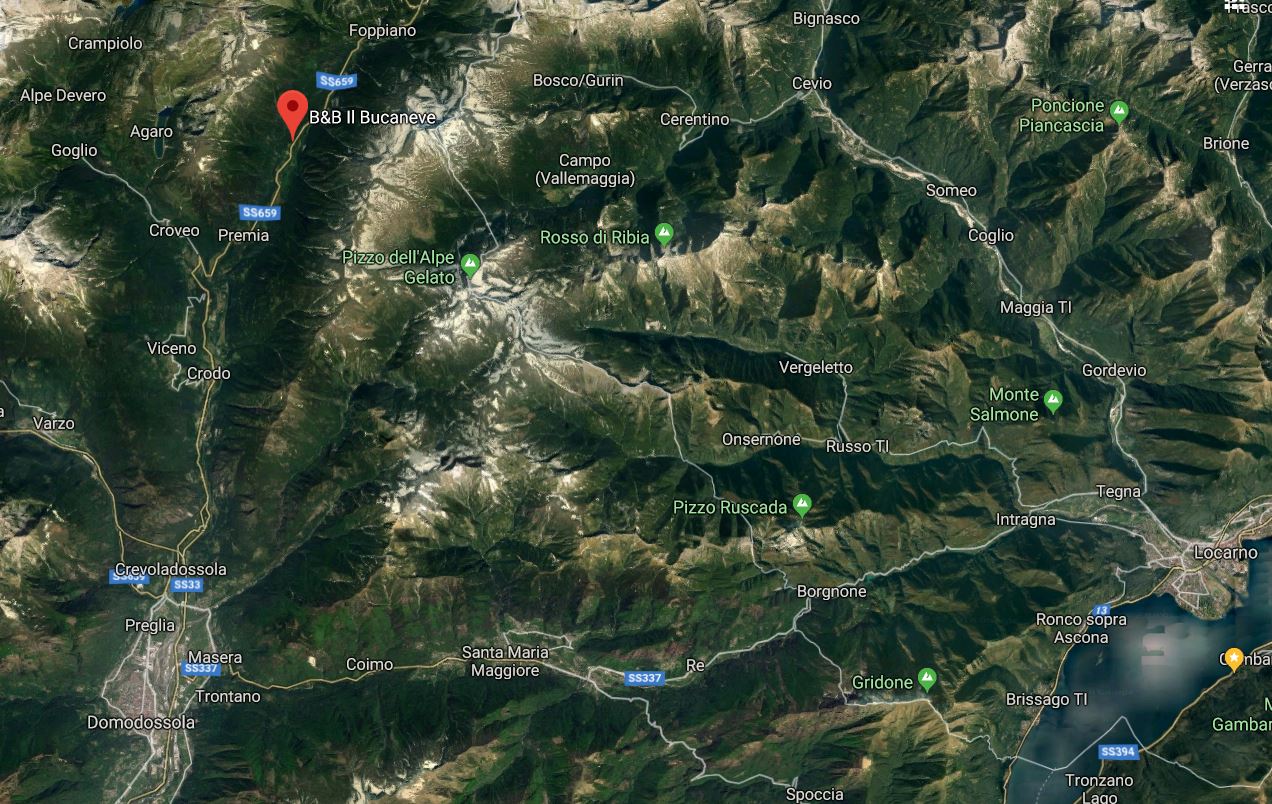   TICINO | Ascona